Puzzle- A Quatrain:By: Skyler LowmanLife is a puzzle,That can never be fixed,It can only be broken, And sometimes mixed. 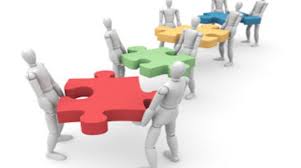 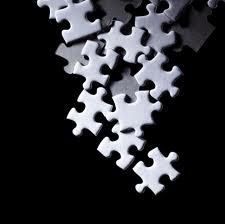 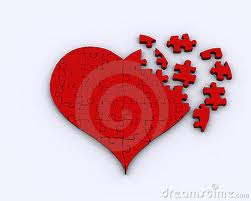 